Document informationWork unitWork unitWork unitWork unitTask descriptionTask descriptionTask descriptionTask descriptionTask conducted byTask conducted byTask conducted byTask conducted byRelated documentsRelated documentsRelated documentsRelated documentsThe following PPE must be worn at all times when conducting this task (delete images for PPE not required):The following PPE must be worn at all times when conducting this task (delete images for PPE not required):The following PPE must be worn at all times when conducting this task (delete images for PPE not required):The following PPE must be worn at all times when conducting this task (delete images for PPE not required):The following PPE must be worn at all times when conducting this task (delete images for PPE not required):The following PPE must be worn at all times when conducting this task (delete images for PPE not required):The following PPE must be worn at all times when conducting this task (delete images for PPE not required):The following PPE must be worn at all times when conducting this task (delete images for PPE not required):The following PPE must be worn at all times when conducting this task (delete images for PPE not required):The following PPE must be worn at all times when conducting this task (delete images for PPE not required):The following PPE must be worn at all times when conducting this task (delete images for PPE not required):The following PPE must be worn at all times when conducting this task (delete images for PPE not required):The following PPE must be worn at all times when conducting this task (delete images for PPE not required):The following PPE must be worn at all times when conducting this task (delete images for PPE not required):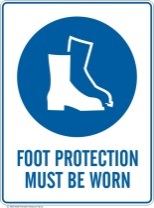 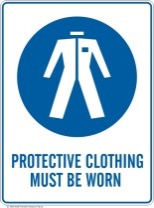 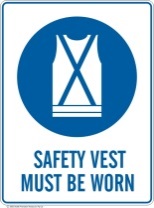 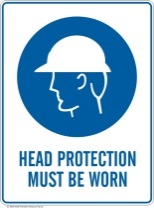 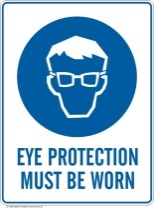 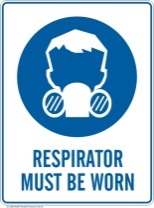 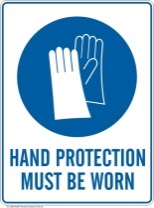 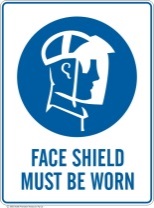 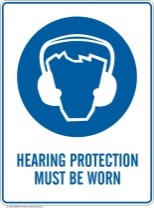 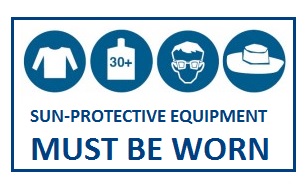 Equipment requiredEquipment requiredEquipment requiredEquipment requiredAdditional requirementsAdditional requirementsAdditional requirementsAdditional requirementsWork permits required?Work permits required?Work permits required?Work permits required? Yes No No No No No No No No NoStepInstructions required to perform the task safely
Instructions required to perform the task safely
Instructions required to perform the task safely
Instructions required to perform the task safely
Instructions required to perform the task safely
Instructions required to perform the task safely
Risk evaluation
(low, moderate, high, extreme)Risk evaluation
(low, moderate, high, extreme)Hazards
(Hazards associated with task)Hazards
(Hazards associated with task)Hazards
(Hazards associated with task)ControlsControlsReviewed by:DateNameSignature[employee name]Version historyVersion historyVersion historyVersion No. Modified byDescription of change01New issue